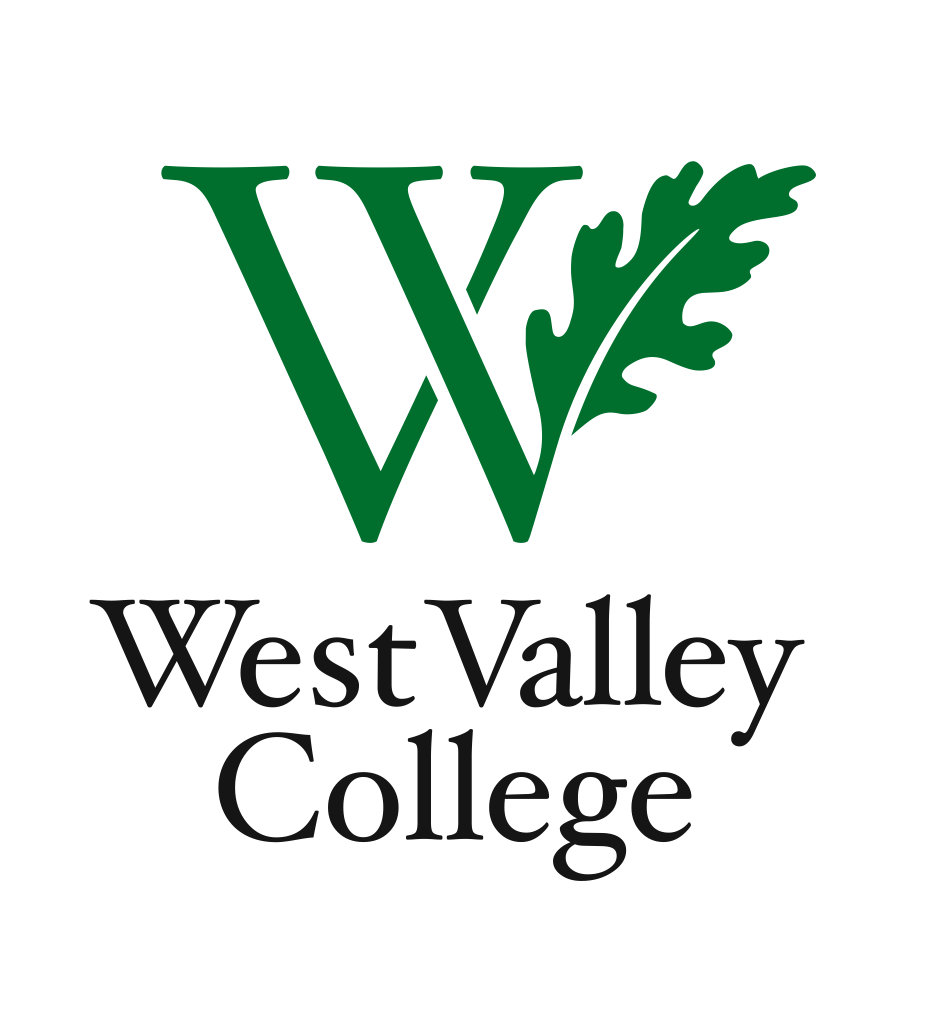 Student Learning Outcome Committee
Agenda
September 22, 2011
2:45 – 4:00 p.m. 
Fox Center, room 201I. Status of SLO assessments II. SLO syllabi templatesIV. PLO templates and measurementsV.  Accreditation timelineVI. Next meeting – Thursday, October 13, Fox Center, room 201, 2:45 – 4:00 p.m.


Heidi Diamond, Committee Chair, BusinessChristopher Wright, Applied Arts and SciencesHeidi Brueckner, Fine ArtsVacant, Language ArtsRachel Sandoval, LibraryAmy Vu, MathWendy Bowers-Gachesa, Physical EducationVacant, Social ScienceMichelle Donohue-Mendoza, Student ServicesPeggy Mathieson, Academic SenateLeAnn McGinley, Assessment Inge Bond, Institutional ResearchKuni Hay, Office of Instruction